МИНИСТЕРСТВО НАУКИ И ВЫСШЕГО ОБРАЗОВАНИЯ РОССИЙСКОЙ ФЕДЕРАЦИИФедеральное государственное бюджетное образовательное учреждение высшего образованияКРАСНОЯРСКИЙ ГОСУДАРСТВЕННЫЙ ПЕДАГОГИЧЕСКИЙ УНИВЕРСИТЕТим. В.П. Астафьева(КГПУ им. В.П. Астафьева)Кафедра коррекционной педагогикиРАБОЧАЯ ПРОГРАММА ДИСЦИПЛИНЫТЕОРИЯ И МЕТОДИКА ОБУЧЕНИЯ ИГРЕНаправление подготовки: 44.03.03 Специальное (дефектологическое) образованиеНаправленность (профиль) образовательной программыДошкольная дефектологияКвалификация (степень): БакалаврФорма обучения: заочнаяКрасноярск 2018РПД составлена Агаевой И.Б.. доцентом кафедры коррекционной педагогикиИСГТ КГПУ им. В.П.Астафьева	 Обсуждена на заседании кафедры коррекционной педагогики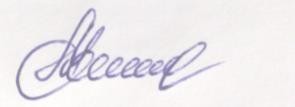 Протокол № 9 от 15.05.2017 гИ.О. заведующего кафедрой	   О.Л. Беляева, к.п.н, доцент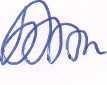 Одобрена НМСС (Н) ИСГТ Протокол №5 от "23 " мая 2017 гПредседатель НМСС(Н)  ИСГТ	   Л.А. Сырвачева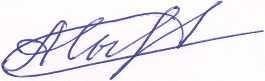 Обсуждена на заседании кафедры коррекционной педагогикиПротокол № 10 от "01" июня 2018 г.И.О. заведующего кафедрой	    к.п.н, доцент О.Л. Беляева Одобрено НМСС (Н) ИСГТ Протокол №5 от "08 " июня 2018 г.Председатель НМСС(Н)  ИСГТ	   Л.А. СырвачеваОбсуждена на заседании кафедры коррекционной педагогикиПротокол № 8 от 29.04.19 г.И.О. заведующего кафедрой	    к.п.н, доцент О.Л. Беляева Одобрено НМСС (Н) ИСГТ Протокол №3 от 15.05.19 г.Председатель НМСС(Н)  ИСГТ	   Л.А. СырвачеваПояснительная запискаМесто дисциплины в структуре образовательной программы. Настоящая программа дисциплины по выбору «Теория и методика обучения игре» предназначена для студентов факультетов коррекционной педагогики		педагогических			университетов		и	отвечает	государственному образовательному стандарту, включена в вариативную часть учебного плана высшего образования по направлению подготовки 44.03.03 Специальное (дефектологическое)	образование	(уровень			бакалавриата),	утвержденным приказом Министерством образования и науки Российской федерации от 9 февраля 2016 г. № 91; Федеральным законом «Об образовании в РФ» от 29.12.2012				№		273-ФЗ;		профессиональным			стандартом		«Педагог», утвержденным	приказом	Министерства		труда		и	социальной	защиты Российской			Федерации	от		18	октября	2013		г.			№		544н.;	нормативно- правовыми документами, регламентирующими образовательный процесс вКГПУ им. В.П. Астафьева.Дисциплина относится к вариативной части учебного плана.Общая трудоемкость дисциплиныОбщая трудоемкость дисциплины составляет 3 зачетных единицы, 108 часов, 18 часов лекций, 36 часов практических работ, 18 часов самостоятельных работ.Дисциплина, согласно графику учебного процесса, реализуется на 3 курсе в 6 семестре. Форма контроля – экзамен в 6 семестре.Цель и задачи дисциплиныЦель дисциплины: формирование общепрофессиональных и профессиональных компетенций.Задачи дисциплины:формирование представлений об игре как ведущем виде деятельности дошкольного возрастаформирование знаний о особенностях игровой деятельности у детей дошкольного возраста с ОВЗформирование	представлений	о	содержании,	приемах	и	способах руководства играми детей дошкольного возраста с ОВЗразвивать представления о предметно-развивающей игровой среде детей с ОВЗ в условиях семьи.Бакалавр будет подготовлен к реализации видов деятельности:коррекционно-педагогической;диагностико-консультативной;исследовательской.Настоящая рабочая программа учебной дисциплины «Теория и методика обучения игре» предназначена для студентов факультета коррекционной педагогики. Знания, приобретаемые студентами при изучении данной дисциплины, станут в дальнейшем основой дляпрактической реализации ими принципа коррекционной направленности учебно-воспитательного процесса с детьми дошкольного возраста с ОВЗ.Основные разделы содержанияРаздел 1. Теоретические основы игровой деятельностиРаздел 2. Методика обучения игреПланируемые результаты обученияПроцесс изучения дисциплины направлен на формирование следующих компетенций:общепрофессиональные компетенции (ОК):готовностью сознавать социальную значимость своей профессии, мотивацией к осуществлению (ОПК-1)профессиональные компетенции (ПК)готовностью к планированию образовательно-коррекционной работы с учетом структуры нарушения, актуального состояния и потенциальных возможностей лиц с ограниченными возможностями здоровья (ПК-3);способность осуществлять мониторинг достижения планируемых результатов образовательно-коррекционной работы (ПК-6);готовностью к психолого-педагогическому сопровождению семей лиц с ограниченными возможностями здоровья и взаимодействию с ближайшим заинтересованным окружением (ПК-7).В результате освоения дисциплины обучающийся должен:Знать:способы организации предметно-игровой среды детей с ОВЗ;особенности игровой деятельности детей дошкольного возраста с ОВЗ и способах ее формирования;категории детей с ОВЗ;Уметь:понимать структуру, механизмы игровой деятельностей, и ее влияния на психическое развитие ребенка-дошкольникаВладеть:способностью анализировать теоретические источники и извлекать необходимую информацию.Планируемые результаты обученияяКонтроль результатов освоения дисциплины.В ходе изучения дисциплины используются такие методы текущего контроля как: выполнения проверочных работ; посещения лекций, подготовки к семинарам; тестов; составление вопросов-суждений, индивидуальная домашняя работа; дискуссий; написания реферативных обзоров; составлению тестов по самостоятельно прочитанной литературе; в творческой форме, например, в форме учебной конференции, брифинга, защиты проекта.Форма итогового контроля – экзамен.Оценочные средства результатов освоения дисциплины, критерии оценки выполнения заданий представлены в разделе «Фонды оценочных средств для проведения промежуточной аттестации». умений на основе изучения игровой составлять алгоритм коррекционно-развивающих педагогических воздействий, максимально учитывающих индивидуальные особенности ребенка с ОВЗ; навыков организации игровой предметно- развивающей среды.Перечень образовательных технологий, используемых при освоении дисциплиныСовременное традиционное обучение (лекционно-семинарская-зачетная система).Педагогические технологии на основе активизации и интенсификации деятельности учащихся (активные методы обучения):а) Игровые технологии;г) Интерактивные технологии (дискуссия, дебаты, проблемный семинар, тренинговые технологии).2.ОРГАНИЗАЦИОННО-МЕТОДИЧЕСКИЕ ДОКУМЕНТЫТехнологическая карта обучения дисциплине «Теория и методика обучения игре»(наименование)для студентовнаправление 44.03.03 Специальное (дефектологическое) образование Направленность (профиль) образовательной программы Дошкольная дефектология по заочной форме обучения(общая трудоемкость дисциплины 3 з.е.)Содержание основных разделов и тем дисциплиныРаздел 1. Теоретические основы игровой деятельностиТема 1. Игра – ведущая деятельность. Историческое происхождение игры. Социальная природа игры. Место игры в жизни ребенка дошкольного возраста. Виды игр. Анализ генетических корней различных видов игр. Сущность социально-исторического подхода к пониманию, возникновению и психологической природы игры. Общность генетических корней игры и труда. Уменьшение в процессе исторического развития значения развернутых форм игровой деятельности в жизни взрослых и увеличение ее роли в жизни детей.Тема 2. Общая теории игры Развитие проблемы психологии детской игры в отечественной и зарубежной науке.Краткий экскурс в историю психологических воззрений на сущность, содержание и природу сюжетно-ролевой игры. Характеристика основных из них (Гроос, Бойтендайк, Бюлер, Выготский, Леонтьев, Эльконин). Развитие теории игры в советской психологии. Л.С. Выготский о роли игры в психическом развитии ребенка дошкольного возраста.Тема 3. Возникновение игры в онтогенезе.Переход действий неигрового типа в игровые к началу дошкольного возраста. Приобретение игрой статуса ведущей деятельности. Противоречие в игре. Анализ основных психологических «приобретений» младенца и ребенка раннего возраста.Тема 4. Развитие сюжетно-ролевой игры в дошкольном возрасте.Роль и игровое правило. Связь игрового правила с правилами общественного поведения. Осознание правила роли, возникновение«ролевой» речи в старшем дошкольном возрасте. Генетическая связь игр с правилами и сюжетно-ролевых игр.Развитие словесной регуляции. Предварительное планирование характера будущей роли и осознание неигрового правила.Раздел 2. Методика обучения игреТема 5. Особенности игровой деятельности дошкольников с ОВЗ.Развитие игровой деятельности у детей с ОВЗ. Влияние обучения на характер игровых действий детей. Особенности игровых действий (наличие неигровых действий, манипуляций различного рода). Процессуальные действия. Характер интереса к игрушкам. Поведение необученных детей во время игры. Специфичность речевого сопровождения деятельности. Связать недоразвитие игровой деятельности с нарушением развития, с малым опытомпредметных,	орудийных	и	соотносящих	действий.	Неадекватное использование игрушек.Тема 6. Характеристика основных методов руководства игровой деятельности дошкольников с отклонениями в развитии и норме. Организация обучения.Характер руководства детской игрой. Игра как средство развития речи. Требования к поведению взрослого. Подражание взрослому, действия на основе показа. Вариативность игрового поведения взрослого во время демонстрации игровых действий и сюжетов. Роль речевого сопровождения игры со стороны взрослого:. Словесные методы руководства. Их место в структуре других методов. Основные требования к организации работы по обучению игре в специальном дошкольном учреждении для детей с нарушением интеллекта.Тема 7. Создание условий для обучения игре детей в различных возрастных группах.Оборудование игровых уголков в группах. Требования к игрушкам, покрытиям. Размещение игрушек в игровых уголках. Оборудование игровых уголков с учетом возраста детей и характера интеллектуального нарушения. Атрибуты сюжетных игр. Уголок ряжения. Дидактические игрушки. Игрушки-двигатели. Детские напольные и настольные конструкторы. Состояние игрушек. Игрушки-трансформеры. Заводные игрушки. Квази- игрушки.Изменение игровой зоны по мере формирования игровых навыков и по мере перехода детей в более старшие группы.Тема 8. Организация, содержание и методы работы по обучению предметной игре детей младшего дошкольного возраста с ОВЗ.Основные задачи обучения предметной игре. Основные методы и приемы обучения. Воспитание бережного отношения к игрушке. Обыгрывание игрушек. Обучение производить знакомые игровые действия с другой куклой, мишкой и пр. Включение в игры с куклой игры с машинами и тележками. Игры со строительным материалом.Тема 9. Организация, содержание и методы обучения бытовой отобразительной игре. Формирование предпосылок ролевого поведения.Знакомство с цепочкой игровых действий. Показ игровых действий при активном привлечении детей. Знакомство с простым бытовым сюжетом. Работа над причинно-следственными зависимостями между отдельными игровыми действиями. Осуществление игровой цепочки с пропущенными звеньями или требующей подготовительной работы. Знакомство с первыми ролями. Просмотр специальных диафильмов. Знакомство с ролями с обобщенным значением..Тема 10. Характеристика основных приемов и методов ознакомления с новой игрой.Экскурсии как форма ознакомления с окружающей действительностью.Рассматривание картин. Роль художественной литературы в подготовке к новой игре. Использование как прозаических, так и стихотворных текстов, загадок, пословиц, привлечение песенно-музыкального материала. Использование пальчикового театра. Дидактические игры и упражнения подготовительного характера. Игры на придумывание словесного текста к роли.Тема 11. Характеристика приемов, направленных на обогащение содержание игр детей старшего дошкольного возраста.Сущность сюжетосложения. Вариативность сочетания сюжетов. Работа по обогащению знакомого сюжета. Проведение повторных экскурсий с целью расширения социального содержания игры, обогащение рисунка и характера роли, усложнение игрового правила, скрытого в роли. Беседа, как способ уточнения представлений о характерах ролей персонажей. Обучение предварительному планированию предстоящей игры. Способы активизации речи детей в ходе игры. Проведение специальных словесных игр, направленных на обогащение фразеологического состава речи. Упражнения в сочинении словесного содержания роли. Чтение художественной литературы, просмотр телепередач, прослушивание грамзаписей, рассказы взрослых.Тема 12. Дидактические игры.Сущность дидактической игры. Виды игр. Задачи использования игр. Игровой замысел дидактической игры. Воспитательное значение дидактической игры. Игры на развитие восприятия (на узнавание, формирование целостного образа, восприятие пространственных свойств предметов). Действия идентификации, группировки, классификации. Место дидактической игры в процессе работы над сюжетно-ролевой игрой. Роль дидактической игры в коррекционно-воспитательном процессе.Тема 13. Сюжетно-ролевая игра и ее значение в формировании УУД у детей дошкольного возраста с ОВЗ.Понимание проблемы формирования УУД у детей с ОВЗ. Сущность влияния игры на этот процесс. Роль игры в формировании произвольного поведения, волевых качеств личности. Влияние игры на морально-этическое развитие дошкольника. В процессе моделирования отношений между  людьми ребенку с ОВЗ становится доступным усвоение воспринятых и в некоторой степени прочувствованных в игре норм и правил даже в техслучаях, если ему не вполне понятны причины и движущие силы тех или иных нравственных поступков. Развитие диалогической речи.Методические рекомендации по освоению дисциплиныРабота на лекциях заключатся в следующем:А) активная мыслительная работа в ходе объяснения преподавателем учебного материала.Б) Слушать лекции надо сосредоточенно, не отвлекаясь на разговоры и не занимаясь посторонними делами.В) В ходе лекции полезно следить за рассуждениями лектора, выполняя предлагаемые им мыслительные операции и стараясь дать ответы на поставленные вопросы.Г) Дословно записывать лекцию нецелесообразно, так как в этом случае не хватит времени на обдумывание. Следует схватывать общий смысл каждого этапа или периода лекции и сжато излагать его в конспекте.Д) В конспект следует заносить записи, зарисовки, выполненные преподавателем на доске, особенно если он показывает постепенное, последовательное развитие какого-то процесса, явления и т.п.Е) Записывать возникающие при слушании лекции мысли, вопросы, соображения, которые затем могут послужить предметом дальнейших рассуждений, а иногда и началом поисково-исследовательской работы. Для сокращения времени таких записей можно выбрать свою систему условных обозначений (восклицательный знак, знак вопроса, плюс, «галочка» и др.), которые следует проставлять на полях конспекта в тех местах, где возник вопрос или появились какие-то соображения.Ж) Если преподаватель при чтении лекции строго придерживается учебника или какого-то пособия, есть смысл содере лекции не записывать, но записывать отдельные резюмирующие выводы или факты, которые не содержатся в учебной литературе.З) внимательно вслушиваться в речь преподавателя и сообразно этому вести записи в конспектах. Для ускорения процесса конспектирования рекомендуется, исходя их своих индивидуальных особенностей, выбрать систему выполнения записей на лекциях, используя удобные для себя условные обозначения отдельных терминов, наиболее распространённых слов и понятий.И) Для конспектов лекций целесообразно выделить отдельную общую тетрадь, в которой на каждой странице желательно оставлять поля примерно в ¼ часть её ширины. Эти поля можно использовать для записи вопросов, замечаний, возникающих в процессе слушания лекции, а также для вынесения дополнений к отдельным разделам конспекта в ходе проработки учебной и дополнительной литературы.К) Конспект не может заменить учебник, учебное пособие или другую литературу. Вместе с тем, хорошо законспектированные лекции помогают лучше разобраться в материале и облегчают его проработку.Л) Всегда полезно иметь собственный учебник (не библиотечный), чтобы можно было в нем делать пометки, зарисовки, писать свои соображения на полях.М) Полезно прорабатывать лекцию в день её прослушивания, пока свежи впечатления и многое из услышанного легко восстановить в памяти. Сразу надо почитать дополнительную рекомендованную литературу.При подготовке к зачету конспекты лекций не должны являться единственным источником научной. Если в ходе повторения возникают какие-то неясности, затруднения в понимании определённых вопросов, их следует выписать отдельно и стремиться найти ответы самостоятельно, пользуясь конспектом лекций и литературой. В тех случаях, когда этого сделать не удаётся, надо обращаться за помощью к преподавателю на консультации.На экзамене по дисциплине надо не только показать теоретические знания по предмету, но и умения применить их при выполнении ряда практических заданий.Подготовка к экзамену фактически должна проводиться на протяжении всего процесса изучения данной дисциплины.Следует до сессии предварительно знакомиться с литературой, указанной в рабочей программе преподавателя.Рекомендации по организации самостоятельной работы.Самостоятельная работа обучающихся является обязательным компонентом при освоении программ бакалавриата.Часть времени самостоятельной работы предполагает подготовку к практическим занятиям. Другая часть - к предварительному лекциям ознакомлению с учебным материалом, основной и дополнительной литературой, рекомендованной преподавателем. Выполнять задания лучше сразу после лекций.Поощряется самостоятельно разработанная форма выполнения заданий, если она раскрывает содержание, понятна читателю, логична, обоснована, нацелена на формирование требуемой профессиональной компетенции.КОМПОНЕНТЫ МОНИТОРИНГА УЧЕБНЫХ ДОСТИЖЕНИЙ ОБУЧАЮЩИХСЯ ТЕХНОЛОГИЧЕСКАЯ КАРТА РЕЙТИНГА ДИСЦИПЛИНЫТеория и методика обучения игредля студентовнаправления 44.03.03 Специальное (дефектологическое) образование Направленность (профиль) образовательной программы Дошкольная дефектология(наименование, шифр)по   заочной   форме обучения(общая трудоемкость дисциплины _3_ з.е.)Соответствие рейтинговых баллов и академической оценки:50 баллов – допуск к экзамену 60–72 – удовлетворительно73–86 – хорошо87–100 – отличноОбучающийся может повысить оценку, явившись на экзамен и ответив на вопросы билета или выполнив задания дополнительного раздела.Доцент, к.п.н. 		 	И.Б. АгаеваИ.о.зав. кафедрой 		 	О.Л. Беляева.УЧЕБНЫЕ РЕСУРСЫКАРТА ЛИТЕРАТУРНОГО ОБЕСПЕЧЕНИЯ ДИСЦИПЛИНЫУЧЕБНО-МЕТОДИЧЕСКАЯ (ТЕХНОЛОГИЧЕСКАЯ) КАРТА ДИСЦИПЛИНЫ «Теория и методика обучения игре» Направление подготовки44.03.03 Специальное (дефектологическое) образование Направленность (профиль) образовательной программы Дошкольная дефектология Квалификация (степень): бакалаврпо  заочной  форме обучения (общая трудоемкость дисциплины _3_ з.е.)Согласовано: заместитель директора библиотеки		/ Шулипина С.В.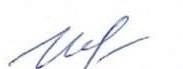 (должность структурного подразделения)	(подпись)	(Фамилия И.О.)КАРТА МАТЕРИАЛЬНО-ТЕХНИЧЕСКОЙ БАЗЫ ДИСЦИПЛИНЫдля бакалавров «Теория и методика обучения игре»Направление подготовки 44.03.03 Специальное (дефектологическое) образование Направленность (профиль) образовательной программы Дошкольная дефектология по заочной форме обученияМатериально-техническое обеспечение для обучающихся из числа инвалидовПри обучении студентов с нарушением слуха предусматривается использование: звукоусиливающей аппаратуры, мультимедийных средств и других технических средств для приема-передачи учебной информации в доступных формах для студентов с нарушениями слуха. При обучении студентов с нарушением зрения предусматривается использование: электронных луп, видеоувеличителей, программ невизуального доступа к информации. При обучении студентов с нарушением опорно- двигательного аппарата предусматривается использование: альтернативных устройств ввода информации и других технических средств приема-передачи учебной информации в формах, доступных для студентов с нарушениями опорно- двигательного аппарата, использование различных специальных экранных клавиатур и др.МИНИСТЕРСТВО НАУКИ И ВЫСШЕГО ОБРАЗОВАНИЯ РОССИЙСКОЙ ФЕДЕРАЦИИФедеральное государственное бюджетное образовательное учреждение высшего образованияКРАСНОЯРСКИЙ ГОСУДАРСТВЕННЫЙ ПЕДАГОГИЧЕСКИЙ УНИВЕРСИТЕТим. В.П. Астафьева(КГПУ им. В.П. Астафьева)Кафедра коррекционной педагогикиУТВЕРЖДЕНОна заседании кафедры Протокол № 10 от«01» июня 2018 г. и.о. зав.кафедройОДОБРЕНО НМСС (Н) ИСГТПротокол № 5от «08» июня 2018 г.Председатель НМС Сырвачева Л.А.ФОНДОЦЕНОЧНЫХ СРЕДСТВдля проведения текущего контроля и промежуточной аттестации обучающихсяТеория и методика обучения игре(наименование дисциплины)44.03.03. Специальное (дефектологическое) образование Направленность (профиль) образовательной программыДошкольная дефектология Бакалаврквалификация (степень) выпускника форма обучения: заочнаяСоставитель	И.Б.	Агаева,	доцент	кафедры	коррекционной	педагогикиНазначение фонда оценочных средствЦелью создания ФОС является установления соответствия учебных достижений запланированным результатам обучения и соответствия требованиям основной профессиональной образовательной программы, рабочей программы дисциплины.1.1. ФОС для государственной итоговой аттестации решает задачи:контроль и управление процессом приобретения обучающимися знаний, умений, навыков и компетенций, установленных в ФГОС ВО по соответствующему направлению подготовки;с помощью набора оценочных средств контроль и управление достижением целей основной профессиональной образовательной программы;обеспечение соответствия результатов образования задачам будущей профессиональной деятельности через совершенствование традиционных и внедрение инновационных методов обучения в образовательный процесс университета.1.3. ФОС разработан на основании нормативных документов:федерального государственного образовательного стандарта высшего образования по направлению подготовки 44.03.03 специальное (дефектологическое) образование уровень бакалавриат.образовательной программы направление подготовки: 44.03.03 специальное (дефектологическое) образование бакалавриат. Направленность (профиль) подготовки «Дошкольная дефектология»Положения о формировании фонда оценочных средств для текущего контроля успеваемости, промежуточной и итоговой аттестации обучающихся по образовательным программам высшего образования - программам бакалавриата, программам специалитета, программам магистратуры, программам подготовки научно-педагогических кадров в аспирантуре в федеральном государственном бюджетном образовательном учреждении высшего образования «Красноярский государственный педагогический университет им. В.П. Астафьева» и его филиалах.Перечень компетенций с указанием этапов их формирования в процессе изучения дисциплины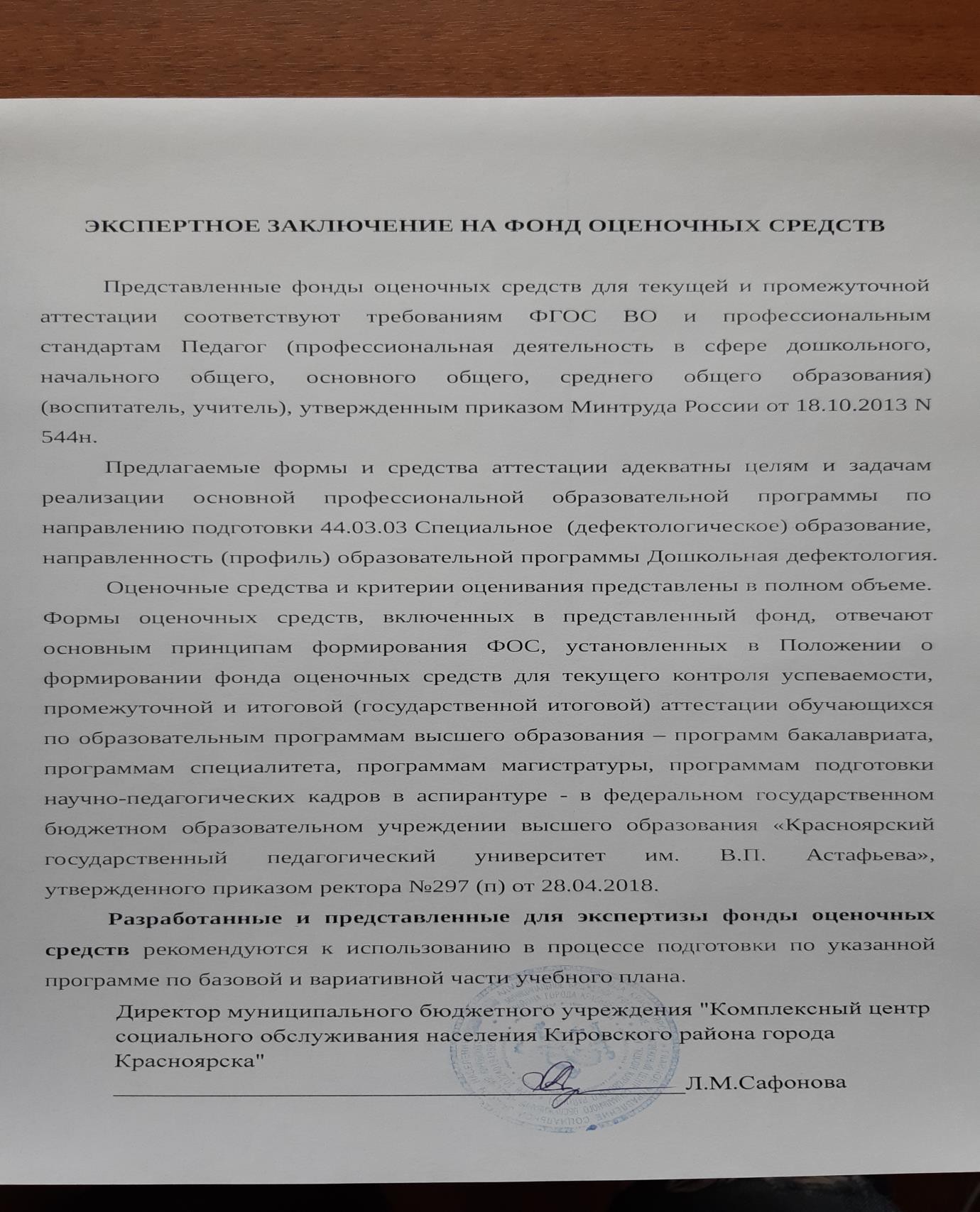 нальными компетенциями (ОПК):2.1Пе ре че нь ко мп ет ен ци й, фо рм ир уе мы х в пр оц ессе из уч ен ия ди сц ип ли ны.о бщ епро фе сс иоготовность сознавать социальную значимость своей профессии, мотивацией к осуществлению профессиональной деятельности(ОПК-1);профессиональными компетенциями (ПК)готовность к планированию образовательно-коррекционной работы с учетом структуры нарушения, актуального состояния и потенциальных возможностей лиц с ограниченными возможностями здоровья (ПК-3);способность осуществлять мониторинг достижения планируемых результатов образовательно-коррекционной работы (ПК-6);готовность к психолого-педагогическому сопровождению семей лиц с ограниченными возможностями здоровья и взаимодействию с ближайшим заинтересованным окружением (ПК-7).2.2. Оценивающие средстваФонд оценочных средств для промежуточной аттестацииФонды оценочных средств включают: экзамен.Оценочные средства3.2.2. Оценочное средство экзамен..Критерии оценивания по оценочному средству – вопросы к экзамену*Менее 60 баллов – компетенция не сформированаФонд оценочных средств для текущего контроля успеваемостиФонды оценочных средств включают: выполнение проверочных работ; посещения лекций, подготовки к семинарам; тестов; составление вопросов- суждений, индивидуальная домашняя работа; дискуссий; написания реферативных обзоров; составление тестов по самостоятельно прочитанной литературе; составление глоссария; в творческой форме, например, в форме учебной конференции, брифинга, защиты проекта.Критерии оценивания см. в технологической карте рейтинга рабочей программы дисциплиныФонды оценочных средств включают:1. Обзор литературных источников.2. Устный опрос.3. Сообщение / презентация, доклад4. Подбор практических заданий и упражнений5. Конспект занятияКритерии	оценивания	по	оценочному	средству	1	-	Обзор литературных источниковКритерии оценивания по оценочному средству 2 - Устный опросКонтрольные вопросы к оценочному средству 3 – Сообщение/презентация, докладКритерии оценивания по оценочному средству 4 - Подбор практических заданий и упражненийКритерии оценивания по оценочному средству 5 –конспект занятияОценочные средства (контрольно-измерительные материалы)Оценочные средства для промежуточной аттестацииТиповые вопросы к экзамену по дисциплинеЗначение игры в психическом развитии ребенка дошкольного возраста.Социальная направленность сюжетно-ролевой игры.Сущность социально-исторического подхода к рассмотрению проблемы дошкольной игры.Основные положения советской психологии об игре.Механизм	игровой	деятельности	и	характеристика	каждого	из составляющих его элементов.Противоречия, лежащие в основе возникновения игры, средства решения.Игра, как непродуктивный и бескорыстный вид деятельностиПредпосылки становления сюжетно-ролевой игры.Смысловое содержание игр детей младшего и старшего дошкольного возраста.Изменение схемы игры в дошкольном детстве. Психологические моменты соотношения открытых и скрытых компонентов игры.Иерархия	социальных	отношений,	доступной	детям	для	выделения, осознания и воссоздания в игре.Трудности формирования игровой деятельности дошкольников с ОВЗ.Руководство игровой деятельностью детей с ОВЗ.Особенности игровой деятельности детей дошкольного возраста с ОВЗ. 15.Роль взрослого в формировании игровой деятельности дошкольников сОВЗ.16. Методы руководство игровой деятельности дошкольников с ОВЗ. 17.Основные требования в игрушкам.Подбор игрового материала для предметно-игровой среды детей с ОВЗ.Игровые зоны в старших группах.Изменение предметно-развивающей среды в разных возрастных группах. 21.Основные	задачи	обучения	предметной	игре.	Методы	и	приемыприменяются на данном этапе.Ознакомление	с	куклой,	демонстрация	конспекта	занятия	по ознакомлению детей с куклой, как заместителем человека.Понятие	«цепочка	игровых	действий»	Содержание	работы	по формированию игровых цепочек.Знакомство с ролью. Содержание предварительной работы.Роль атрибутов в процессе знакомства ребенка с первыми обобщенными ролями.Виды и приемы по формированию у детей с ОВЗ образов-представлений для сюжетной игры.Сходство и различие между ролевой и дидактической игрой.Примеры игр на развитие восприятия формы предметов (различий и отношений по величине, расположению, перемещению в пространстве и пр.).Игры направленные на развитие мышления. Примеры.Влияние игры на формирование универсальных учебных действий.Коррекционно-развивающее	влияние	сюжетно-ролевой	игры	на овладение ребенком произвольным поведением.Сущность и значение игры для умственного развития ребенка с ОВЗ.Значение игры для коррекции нарушений речи у детей с ОВЗ. 34.Дидактические игры и их значение в коррекционно-образовательномпроцессе.35. Требования к игровому оборудованию. 36.Теория игры Д.Б. Эльконина.Методика обучения сюжетно-ролевой игре.Роль дидактической игры в коррекционной и воспитательной работе с дошкольниками с ОВЗ.Театрализованная игра в дошкольной организации. 40.Влияние игрушки на психическое развитие ребенка. 41.Развитие игры в онтогенезе.Организация	сюжетно-ролевых	игр	в	дошкольной	организации компенсирующего вида.Особенности обучения сюжетно-ролевой игре детей с ОВЗ.Содержание	и	методы	формирования	сюжетно-ролевых	игр	у дошкольников с ОВЗ.Содержание и методы работы учителя-дефектолога по обучению игре детей дошкольного возраста с ОВЗ.Ознакомление детей дошкольного возраста с природным и социальным миром.Основные функции дидактической игры.Основные виды дидактических игр и их характеристика. 49.Методика организации дидактических игр и руководство ими.50.Особенности общения ребенка со взрослыми в ходе развития предметных действий и возникновения предпосылок ролевой	игры.Примерный печень контрольных вопросов и заданий длясамостоятельной работыПочему игра имеет решающее значение в психическом развитии ребенка дошкольного возраста?В чем выражается социальная направленность сюжетно-ролевой игры?Объясните сущность социально-исторического подхода к рассмотрению проблемы дошкольной игры?Изложите основные положения советской психологии об игре?Раскройте	механизм	игровой	деятельности	и	дайте	характеристику каждому из составляющих его элементов.Какое противоречие лежит в основе возникновения игры, и какими средствами оно решается?Почему игру называют непродуктивной и бескорыстной деятельностью?Перечислите предпосылки сюжетно-ролевой игры.Почему действия с ложкой во время реальной еды не является игровым, а кормление той же ложкой куклы – действием игровым? Проведите психологический анализ а обоих случаях.В чем проявляется широта кругозора ребенка в процессе игры?В чем смысл игры у детей младшего и старшего дошкольного возраста? 12.Как меняется схема игры в дошкольном детстве? Объяснитепсихологические моменты соотношения открытых и скрытых компонентов игры.Какова иерархия социальных отношений, которая постепенно становится доступной детям для выделения, осознания и воссоздания в игре?Какие стороны игровой деятельности недостаточно развиваются у умственно отсталых дошкольников? Почему?Как следует понимать то, что в игре создаются наиболее оптимальные условия для развития речи? Какой характер должно иметь руководство игрой детей с точки зрения развития речи?В чем двойственность поведения взрослого в процессе обучения?Что должен усвоить ребенок, наблюдая примеры игры взрослого? Чему он должен подражать?Возможно	ли	применение	различных	методов	руководства	игрой	в изолированном виде?Каковы основные требования к устройству игровых уголков?Что должны включать в себя игровые зоны в старших группах?Как меняется игровая зона в разных возрастных группах?Перечислите основные задачи обучения предметной игре. Какие методы и приемы применяются на этом этапе?Приведите	конкретный пример того, как вы будете знакомить детей с куклой?Что такое цепочка игровых действий? Расскажите о содержании работы по формированию игровых цепочек.Какая предварительная работа должна проводиться перед знакомством с ролью?Какова роль атрибутов в процессе знакомства ребенка с первыми обобщенными ролями?Перечислите виды и приемы по формированию у детей представлений- образов, пригодных для сюжетной игры.В чем состоит сходство и различие между ролевой и дидактической игрой?Приведите примеры игр на развитие восприятия формы предметов (различий и отношений по величине, расположению, перемещению в пространстве и пр.).Какие виды игр на развитие мышления вы знаете?В чем заключается современного понимания психологической готовности к школьному обучению?В чем вы видите коррекционно-развивающее влияние сюжетно-ролевой игры на овладение ребенком произвольным поведением?Раскройте сущность значения игры для умственного развития ребенка. 34.В чем заключается значение игры для коррекции нарушений речи у детей?Темы для самостоятельного изученияВозникновение игры в онтогенезе. Психологические предпосылки сюжетно- ролевой игры.Развитие сюжетно-ролевой игры в дошкольном возрасте.Характеристика методов руководства игровой деятельностью. Организация обучения.Создание условий для обучения игре детей в различных возрастных группах. Роль игрушки в развитии детей с нарушением интеллекта.Организация, содержание	и методы работы по обучению предметной игре детей младшего дошкольного возраста с нарушением интеллекта.Организация, содержание и методы обучения бытовой отобразительной игре. Формирование предпосылок ролевого поведения.Характеристика основных приемов и методов ознакомления с новой игрой.Характеристика	приемов, направленных на обогащение содержания игр детей старшего дошкольного возраста.Дидактические	игры.	Виды	дидактических	игр.	Их	место	в	системе коррекционно-воспитательной работы.3.3.	Анализ	результатов	обучения	и	перечень	корректирующих мероприятий по учебной дисциплинеЗаполняется по мере необходимости, но не реже, чем 1 раз в 3 – 4 года.После окончания изучения студентами учебной дисциплины по результатам ее преподавания ежегодно осуществляются следующие мероприятия:анализ и обработка результатов преподавания дисциплины и результатов контролей (промежуточного и итогового);возможность пересмотра и внесение изменений в учебные, методические и организационные формы и методы преподавания дисциплины;рассмотрение возможностей внесения пожеланий заказчиков в содержание и реализацию изучения дисциплины студентами (портфель заказчика);формирование перечня рекомендаций и корректирующих мероприятий для оптимизации трехстороннего взаимодействия между студентами, преподавателями и потребителями выпускников образовательной профессиональной программы (ОПП);рекомендации и мероприятия по совершенствованию преподавания и изучения дисциплины.Лист внесения измененийДополнения и изменения в рабочей программе дисциплины на 2017/2018учебный годВ рабочую программу дисциплины вносятся следующие изменения:Список литературы обновлен учебными и учебно-методическими изданиями, электронными образовательными ресурсами. Обновлен перечень современных профессиональных баз данных и информационных справочных систем.Обновлен перечень лицензионного программного обеспечения. Протокол заседания кафедры № 9 от 17 мая 2017гВнесенные изменения утверждаюЗаведующий кафедрой	 Заседание НМСС(Н) ИСГТ Протокол №4 от 23.05. 2017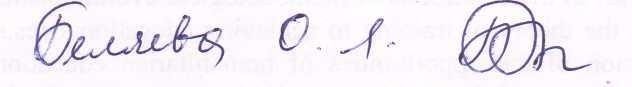 Председатель НМСС(Н)  ИСГТ	   Л.А. СырвачеваЛист внесения измененийДополнения и изменения в рабочей программе дисциплины на 2018/2019учебный годВ рабочую программу вносятся следующие изменения:На титульном листе РПД и ФОС изменено название ведомственной принадлежности «Министерство науки и высшего образования» на основании приказа «О внесении изменений в сведения о КГПУ им. В.П. Астафьева» от 15.07.2018 № 457 (п).Обновлена карта литературного обеспечения дисциплины Протокол заседания кафедры №10 от 01.06.2018Внесенные изменения утверждаюЗаведующий кафедрой	 Заседание НМСС(Н) ИСГТ Протокол №4 от 23.05.2018Председатель НМСС(Н)  ИСГТ	   Л.А. СырвачеваЛист внесения измененийДополнения и изменения в рабочей программе дисциплины на 2019/2020учебный годВ рабочую программу дисциплины вносятся следующие изменения:Список литературы обновлен учебными и учебно-методическими изданиями, электронными образовательными ресурсами. Обновлен перечень современных профессиональных баз данных и информационных справочных систем.Обновлен перечень лицензионного программного обеспечения.Учебная программа пересмотрена и одобрена на заседании кафедры " 29 " апреля 2019 г. Протокол № 8   Внесенные изменения утверждаюЗаведующий кафедрой	                                  " 15	" мая	2019 г. Протокол № 3 Председатель НМСС(Н)  ИСГТ	Л.А. СырвачеваЗадачи дисциплиныосвоенияосвоенияосвоенияПланируемые	результатыобучения	по	дисциплине (дескрипторы)Код	результата	обучени (компетенция)1. Формирование1. Формирование1. Формирование1. ФормированиеЗнать: категории детей с ОВЗОПК-1-готовностьюпредставленийпредставленийобигреУметь:	понимать	структуру,сознавать	социальнуюкак	ведущемкак	ведущемвидемеханизмы игровой деятельностей,значимость	своейдеятельностидеятельностидетейи	ее	влияния	на	психическоепрофессии, мотивациейдошкольного возрастадошкольного возрастадошкольного возрастадошкольного возрастаразвитие ребенка-дошкольника;к	осуществлениюВладеть:	способностьюпрофессиональнойанализировать	теоретическиедеятельности;источники	и	извлекатьнеобходимую информацию.2.	Формирование2.	Формирование2.	Формирование2.	ФормированиеЗнать:	особенности	игровойПК-3-знаний	оособенностяхособенностяхособенностяхдеятельности	детей	дошкольногоспособностьюигровой деятельности уигровой деятельности уигровой деятельности уигровой деятельности увозраста	с	ОВЗ	и	способах	ееосуществлятьдетейдошкольногодошкольногодошкольногоформированиямониторингвозраста с ОВЗвозраста с ОВЗвозраста с ОВЗвозраста с ОВЗУметь: осуществлять обучение игредостиженияс	учетом	психофизических,планируемыхвозрастных	особенностей	ирезультатовиндивидуальных	образовательныхобразовательно-потребностями детей с ОВЗкоррекционной работыВладеть:	современными(ПК-6);компьютерными	иинформационными	технологиямипри	поиске	необходимойинформации3.	Формирование3.	Формирование3.	Формирование3.	ФормированиеЗнать:	содержание	игровойПК-6-представленийпредставленийодеятельности	детей	дошкольногоспособностьюсодержании, приемах исодержании, приемах исодержании, приемах исодержании, приемах ивозраста с ОВЗ.осуществлятьспособахруководстваруководстваруководстваУметь:	организовыватьмониторингиграмидетейдетейдетейобразовательное	игровоедостижениядошкольного возраста сдошкольного возраста сдошкольного возраста сдошкольного возраста спространство детей с ОВЗпланируемыхОВЗОВЗОВЗОВЗВладеть:	представлениями	орезультатовприемах и средствах руководстваобразовательно-игровой	деятельности	детейкоррекционной работыдошкольного возраста с ОВЗ(ПК-6);4.		Развивать представления о предметно-развивающей игровой среде детей с ОВЗ в условиях семьи.Знать: способы организации предметно-игровой среды детей с ОВЗУметь: организовывать игровую предметно-развивающую среду для детей с ОВЗВладеть:	умениями самостоятельно решать трудности взаимодействия      в		игровой деятельности детей с ОВЗ в группе.ПК -7-готовностью к психолого- педагогическому сопровождению семей лиц с ограниченными возможностями здоровья и взаимодействию с ближайшим заинтересованным окружениемНаименование разделов и тем дисциплиныВсего часовКонтактныеКонтактныеКонтактныеКонтактныеСам рабФормы и методы контроляНаименование разделов и тем дисциплиныВсего часовВсегоЛекПрЛабСам рабФормы и методы контроляБАЗОВЫЙ РАЗДЕЛ 1 Теоретические основы игровой деятельностиБАЗОВЫЙ РАЗДЕЛ 1 Теоретические основы игровой деятельностиБАЗОВЫЙ РАЗДЕЛ 1 Теоретические основы игровой деятельностиБАЗОВЫЙ РАЗДЕЛ 1 Теоретические основы игровой деятельностиБАЗОВЫЙ РАЗДЕЛ 1 Теоретические основы игровой деятельностиБАЗОВЫЙ РАЗДЕЛ 1 Теоретические основы игровой деятельностиБАЗОВЫЙ РАЗДЕЛ 1 Теоретические основы игровой деятельностиБАЗОВЫЙ РАЗДЕЛ 1 Теоретические основы игровой деятельностиТема 1. Игра – ведущая деятельность дошкольного возраста. Историческое происхождение игры.Социальная природа игры. Тема 2. Общая теории игры Развитие проблемы психологии детской игры в отечественной и зарубежной науке.Тема 3. Возникновение игры в онтогенезе.Психологические предпосылки сюжетно- ролевой игрыТема 4. Развитие сюжетно- ролевой игры в дошкольномвозрасте3627918-9Анализ литературных и видеоисточниковБАЗОВЫЙ РАЗДЕЛ 2 «Методика обучения игре»БАЗОВЫЙ РАЗДЕЛ 2 «Методика обучения игре»БАЗОВЫЙ РАЗДЕЛ 2 «Методика обучения игре»БАЗОВЫЙ РАЗДЕЛ 2 «Методика обучения игре»БАЗОВЫЙ РАЗДЕЛ 2 «Методика обучения игре»БАЗОВЫЙ РАЗДЕЛ 2 «Методика обучения игре»БАЗОВЫЙ РАЗДЕЛ 2 «Методика обучения игре»БАЗОВЫЙ РАЗДЕЛ 2 «Методика обучения игре»Тема 5. Особенности игровой деятельности дошкольников с нарушениями в развитии Тема 6. Характеристика основных методовруководства игровой деятельности дошкольников с отклонениями в развитии и в норме. Организация обученияТема 7. Создание условий для обучения игре детей в различных возрастныхгруппах. Роль игрушки в3627918-9Защита презентаций, подготовка докладов, практические работыНаименование разделов и тем дисциплиныВсего часовКонтактныеКонтактныеКонтактныеКонтактныеСам рабФормы и методы контроляНаименование разделов и тем дисциплиныВсего часовВсегоЛекПрЛабСам рабФормы и методы контроляразвитии игры детей с нарушением развития Тема 8. Организация, содержание и методы работы по обучению предметной игре детей младшего дошкольного возраста с проблемами в развитии.Тема 9. Организация, содержание и методы обучения бытовой отобразительной игре. Формирование предпосылок ролевого поведения.Тема 10. Характеристика основных приемов и методов ознакомления с новой игрой.Тема 11 Характеристика приемов, направленных на обогащение содержание игр детей старшего дошкольного возраста.Тема 12. Дидактические игры и их место в системе коррекционно- воспитательной работы.Виды дидактических игр. Тема 13. Сюжетно-ролевая игра и ее значение в формировании УУД у детей дошкольного возраста сОВЗ.Форма итогового контроляпо уч. плану.36ЭкзаменИТОГО108541836-18НаименованиеМесто хранения/ электронный адресКол-во экземпляров/ точек доступаОсновная литература1. Катаева А.А., Стребелева Е.А. Дошкольная олигофренопедагогика:Учебник д ля студентов педагогических вузов. – М.: Гуманит. изд. центр ВЛАДОС, 2005. – 210 с.ул. Взлетная, 20, корп.5, методический кабинет102.	Эльконин Д.Б. Психология игры. — 2-е изд. — М.: Гуманит. изд.центр ВЛАДОС, 1999. — 360 с. [Источник: http://psychlib.ru/mgppu/EPi-1999/EPI-001.HTM]http://psychlib.ru/mgppu/EPi- 1999/EPI-001.HTM-3. Основы специальной педагогики и психологии [Электронный ресурс] Н.М. Трофимова, С.П. Дуванова, Т.Ф. Пушкина и др. – СПб.: Питер, 2010. – 304 с.http://bookap.info/book/trofimova_o snovy_spetsialnoy_ pedagogiki_i_psihologii_2006/4. Специальная дошкольная педагогика [Электронный ресурс]: учебник в электронном формате / под ред. Е.А. Стребелевой. – Электрон.Текстовые дан. – М.: Издательский центр «Академия», 2013. – 312 с.ул. Взлетная, 20, корп.5, методический кабинет105. Специальная педагогика: Учеб. пособие для студ. высш. пед. учеб. завед. /Л.И. Аксенова, Б.А. Архипов, Л.И. Белякова и др.; Под ред. Н.М. Назаровой. – 3-е изд., испр.. – М. : Издательский центр«Академия», 2004. – 400 с.ул. Взлетная, 20, корп.5, методический кабинет106. Селиверство В.И. Специальная (коррекционная) дошкольнаяпедагогика. Введение в специальность: учеб. пособие для студ. сред. и высш. пед. учеб. заведений / под ред. В.И. Селиверствова. – М.: Гуманитар. изд. центр ВЛАДОС, 2010. – 318 с.http://corona- tv.ru/pedagogika/spetsialnaya- korrektsionnaya-doshkolnaya- pedagogika-vvedenie-v-spetsialnost.phpДополнительная литература1. Гонеев А.Д. Основы коррекционной педагогики: учеб.пособие / А.Д. Гонеев, Н.И. Лифинцева, Н.В. Ялпаева / Под ред. В.А. Сластенина. – М.: Академия, 2007. – 271 с.ул. Взлетная, 20, корп.5, методический кабинет102. Неретина Т.Г. Специальная педагогика и коррекционная психология. Учебно-методический комплекс [Электронный ресурс] Т.Г. Неретина.– М.: ФЛИНТА, 2010. – 376 с.http://www.twirpx.com/file/740660/3. Обучение детей с нарушениями интеллектуального развития (олигофренопедагогика): учеб. пособие для студ. дефектол. фак. высш. и сред. пед. учеб.заведений / Б.П. Пузанов, Н.П. Коняева, Б.Б. Горскин.– М.: Академия, 2000. – 268 с.ул. Взлетная, 20, корп.5, методический кабинет104. Олигофренопедагогика: учеб.для студентов учреждений высш.проф.образования / Е.В. Михайлова и др. - М.: Изд.центрАкадемия, 2011. – 336 с.ул. Взлетная, 20, корп.5, методический кабинет105. Специальная педагогика: учеб.пособие для студ.вузов / Под ред. Н.М. Назаровой. – 9-е изд. – М.: Академия, 2009. – 394 с.ул. Взлетная, 20, корп.5, методический кабинет10Учебно-методическое обеспечение для самостоятельной работы1. Диагностика-развитие-коррекция: Программа дошкольного образования детей с интеллектуальной недостаточностью // Л.Б. Баряева, О.П. Гаврилушкина, А. Зарин, Н.Д. Сокололва. – СПб: ЦДК проф. Л.Б. Баряевой, 2012. – 447 с.Государственная универсальная научная библиотекаКрасноярского края Ул. К.Маркса, 114102. Екжанова Е.А. Коррекционно-педагогическая помощь детям раннего и дошкольного возраста с неярко выраженными отклонениями в развитии: Научно-методическое пособие / Е.А. Екжанова, Е.А.Стребелева. – СПб., КАРО, 2016. – 336 с.Государственная универсальная научная библиотекаКрасноярского края Ул. К.Маркса, 114123. Микляева Н.В. Дошкольная педагогика. Теоретико-методические основы коррекционной педагогики: учеб. пособие для студентов высш. и сред. учеб. заведений / н.в. Микляева, Ю.В. Микляева; под ред. В.И. Селиверстова. – М.: Гуманитар. изд. центр ВЛАДОС, 2008. – 263 с.Государственная универсальная научная библиотекаКрасноярского края Ул. К.Маркса, 114124. Микляева Н.В., Микляева Ю.В. Слободянник Н.П. Коррекционно- развивающие занятия в детском саду: Методические рекомендации для специалистов и воспитателей ДОУ. – М.:ТЦ Сфера, 2008. – 128 с.Государственная универсальная научная библиотекаКрасноярского края Ул. К.Маркса, 114105. Программа воспитания и обучения дошкольников с ЗПР / Л.Б. Баряева, И.Г. Вечканова, О.П. Гаврилушкина и др. / Под ред. Л.Б. Баряевой, Е.А. Логиновой. – СПб.: ЦДК проф. Л.Б. Баряевой, 2010. – 415 с.Государственная универсальная научная библиотекаКрасноярского края Ул. К.Маркса, 114106. Стребелева Е.А. Коррекционно-развивающее обучение детей в процессе дидактических игр: пособие для учителя-дефектолога / Е.А. Стребелева. – М.: Владос, 2014. – 256 с.Государственная универсальная научная библиотекаКрасноярского края Ул. К.Маркса, 1147Ресурсы сети Интернет1. Логопедия: Учебник для студентов дефектол. фак. пед. вузов / Под ред. Л.С. Волковой, С.Н. Шаховской. – М.: Гуманит. изд. центр ВЛАДОС, 1998. — 680 с.http://pedlib.ru/Books/2/00492. Сурдопедагогика : Учебник для студентов дефектол. фак. – М.: Гуманит. изд. центр ВЛАДОС, 2004. — 655 с.http://bukoteka.ru/item/47673. Ермаков В. П., Якунин Г. А. Основы тифлопедагогики: Развитие, обучение и воспитание детей с нарушениями зрения: Учеб пособие для  студ высш учеб заведений. М.: Гуманит изд центр владос, 2000. – 240 сhttp://gigabaza.ru/doc/72240.htmlАудиторияАудиторияОборудование(наглядные пособия, макеты, модели, лабораторное оборудование, компьютеры, интерактивные доски, проекторы, программное обеспечение)Оборудование(наглядные пособия, макеты, модели, лабораторное оборудование, компьютеры, интерактивные доски, проекторы, программное обеспечение)Оборудование(наглядные пособия, макеты, модели, лабораторное оборудование, компьютеры, интерактивные доски, проекторы, программное обеспечение)для проведения занятий лекционного типа, занятий семинарского типа, курсового проектирования (выполнения курсовых работ), групповых и индивидуальных консультаций, текущего контроля успеваемости и промежуточной аттестациидля проведения занятий лекционного типа, занятий семинарского типа, курсового проектирования (выполнения курсовых работ), групповых и индивидуальных консультаций, текущего контроля успеваемости и промежуточной аттестациидля проведения занятий лекционного типа, занятий семинарского типа, курсового проектирования (выполнения курсовых работ), групповых и индивидуальных консультаций, текущего контроля успеваемости и промежуточной аттестациидля проведения занятий лекционного типа, занятий семинарского типа, курсового проектирования (выполнения курсовых работ), групповых и индивидуальных консультаций, текущего контроля успеваемости и промежуточной аттестациидля проведения занятий лекционного типа, занятий семинарского типа, курсового проектирования (выполнения курсовых работ), групповых и индивидуальных консультаций, текущего контроля успеваемости и промежуточной аттестацииг. Красноярск, ул. Взлетная, д. 20, 1-01АУчебная доска-1шт.Учебная доска-1шт.Учебная доска-1шт.Нетг. Красноярск, ул. Взлетная, д. 20, 1-02Маркерная доска-1шт.Маркерная доска-1шт.Маркерная доска-1шт.Нетг. Красноярск, ул. Взлетная, д. 20, 1-03Учебная доска-1шт.Учебная доска-1шт.Учебная доска-1шт.Нетг. Красноярск, ул. Взлетная, д. 20, 1-04Учебно-исследовательская лаборатория «Студия инклюзивного образования»Проектор-1шт., компьютер с колонками -1шт., детский игровой терминал «Солнышко» настенный -2 шт.,  пробковые доски-2шт., флипчарт-1шт., экран-1шт., интерактивная доска-1шт., учебная доска-1шт., стол для инвалида-колясочника -1шт.Проектор-1шт., компьютер с колонками -1шт., детский игровой терминал «Солнышко» настенный -2 шт.,  пробковые доски-2шт., флипчарт-1шт., экран-1шт., интерактивная доска-1шт., учебная доска-1шт., стол для инвалида-колясочника -1шт.Проектор-1шт., компьютер с колонками -1шт., детский игровой терминал «Солнышко» настенный -2 шт.,  пробковые доски-2шт., флипчарт-1шт., экран-1шт., интерактивная доска-1шт., учебная доска-1шт., стол для инвалида-колясочника -1шт.Linux Mint – (Свободная лицензия GPL)г. Красноярск, ул. Взлетная, д. 20, 1-05Телевизор-1шт.,учебная доска-1шт.Телевизор-1шт.,учебная доска-1шт.Телевизор-1шт.,учебная доска-1шт.Нетг. Красноярск, ул. Взлетная, д. 20, 1-06Телевизор-1шт., маркерная доска-1шт.Телевизор-1шт., маркерная доска-1шт.Телевизор-1шт., маркерная доска-1шт.Нетг. Красноярск, ул. Взлетная, д. 20, 1-07Проектор-1шт., компьютер-1шт., маркерная доска-1шт., учебная доска-1шт.Проектор-1шт., компьютер-1шт., маркерная доска-1шт., учебная доска-1шт.Проектор-1шт., компьютер-1шт., маркерная доска-1шт., учебная доска-1шт.Linux Mint – (Свободная лицензия GPL)г. Красноярск, ул. Взлетная, д. 20, 1-08Проектор-1шт., компьютер-1шт., интерактивная доска-1шт.,маркерная доска-1шт.Проектор-1шт., компьютер-1шт., интерактивная доска-1шт.,маркерная доска-1шт.Проектор-1шт., компьютер-1шт., интерактивная доска-1шт.,маркерная доска-1шт.Linux Mint – (Свободная лицензия GPL)г. Красноярск, ул. Взлетная, д. 20, 1-09аУчебная доска-1шт.Учебная доска-1шт.Учебная доска-1шт.Нетг. Красноярск, ул. Взлетная, д. 20, 1-10а---Нетг. Красноярск, ул. Взлетная, д. 20, 1-11Проектор-1шт., компьютер с колонками-1шт., экран-1шт.,учебная доска-2шт.Проектор-1шт., компьютер с колонками-1шт., экран-1шт.,учебная доска-2шт.Проектор-1шт., компьютер с колонками-1шт., экран-1шт.,учебная доска-2шт.Linux Mint – (Свободная лицензия GPL)г. Красноярск, ул. Взлетная, д. 20, 3-06Учебная доска-1шт., маркерная доска-1шт.Учебная доска-1шт., маркерная доска-1шт.Учебная доска-1шт., маркерная доска-1шт.Нетг. Красноярск, ул. Взлетная, д. 20, 3-08Проектор-1шт., компьютер-1шт., интерактивная доса-1шт.,маркерная доска-1шт.Проектор-1шт., компьютер-1шт., интерактивная доса-1шт.,маркерная доска-1шт.Проектор-1шт., компьютер-1шт., интерактивная доса-1шт.,маркерная доска-1шт.Linux Mint – (Свободная лицензия GPL)г. Красноярск, ул. Взлетная, д. 20, 3-10 Учебно-исследовательская лаборатория «Проектирование образовательной среды по методу Марии МонтессориКомплект Монтессори-материалов (упражнения в практической жизни, сенсорика, математика, язык,  космическое воспитание,маркерная доска), методический материал, нормативные документы по организации социального обслуживанияКомплект Монтессори-материалов (упражнения в практической жизни, сенсорика, математика, язык,  космическое воспитание,маркерная доска), методический материал, нормативные документы по организации социального обслуживанияКомплект Монтессори-материалов (упражнения в практической жизни, сенсорика, математика, язык,  космическое воспитание,маркерная доска), методический материал, нормативные документы по организации социального обслуживанияНетг. Красноярск, ул. Взлетная, д. 20, 3-11а  Учебно-исследовательская лаборатория «Инновационные технологии в образовании и социальной сфере»Компьютер-1шт.,  принтер-1шт.Компьютер-1шт.,  принтер-1шт.Компьютер-1шт.,  принтер-1шт.Linux Mint – (Свободная лицензия GPL)г. Красноярск, ул. Взлетная, д. 20, 3-11Компьютер-4шт., ноутбук-1шт.,принтер-1шт.,МФУ-2шт.Компьютер-4шт., ноутбук-1шт.,принтер-1шт.,МФУ-2шт.Компьютер-4шт., ноутбук-1шт.,принтер-1шт.,МФУ-2шт.Альт Образование 8 (лицензия № ААО.0006.00, договор № ДС 14-2017 от 27.12.2017г. Красноярск, ул. Взлетная, д. 20, 3-12Компьютер-12шт., интерактивная доска-1шт.,проектор-1шт.Компьютер-12шт., интерактивная доска-1шт.,проектор-1шт.Компьютер-12шт., интерактивная доска-1шт.,проектор-1шт.Альт Образование 8 (лицензия № ААО.0006.00, договор № ДС 14-2017 от 27.12.2017г. Красноярск, ул. Взлетная, д. 20, 3-14Компьютер-5шт., МФУ-1шт., учебная доска-1шт., пробковая доска-1шт.Компьютер-5шт., МФУ-1шт., учебная доска-1шт., пробковая доска-1шт.Компьютер-5шт., МФУ-1шт., учебная доска-1шт., пробковая доска-1шт.Альт Образование 8 (лицензия № ААО.0006.00, договор № ДС 14-2017 от 27.12.2017г. Красноярск, ул. Взлетная, д. 20, 3-14аЭкран-1шт.,учебная доска-1шт.Экран-1шт.,учебная доска-1шт.Экран-1шт.,учебная доска-1шт.Нетг. Красноярск, ул. Взлетная, д. 20, 3-15 «Ресурсный центр поддержки людей с комплексными нарушениями здоровья (одновременным нарушением слуха и зрения»Компьютер-1шт., ноутбук-2шт.,принтер-1шт.,планшет-3шт.,ноутбук-трансформер-1шт.,магнитно-маркерная доска-1шт., учебно-методическая литератураКомпьютер-1шт., ноутбук-2шт.,принтер-1шт.,планшет-3шт.,ноутбук-трансформер-1шт.,магнитно-маркерная доска-1шт., учебно-методическая литератураКомпьютер-1шт., ноутбук-2шт.,принтер-1шт.,планшет-3шт.,ноутбук-трансформер-1шт.,магнитно-маркерная доска-1шт., учебно-методическая литератураLinux Mint – (Свободная лицензия GPL)г. Красноярск, ул. Взлетная, д. 20, 3-16Компьютер-2шт., МФУ-2шт., комплект материалов по психологии (учебная, учебно-методическая литература)Компьютер-2шт., МФУ-2шт., комплект материалов по психологии (учебная, учебно-методическая литература)Компьютер-2шт., МФУ-2шт., комплект материалов по психологии (учебная, учебно-методическая литература)Linux Mint – (Свободная лицензия GPL)г. Красноярск, ул. Взлетная, д. 20, 3-18Маркерная доска-1шт., интерактивная доска-1шт.Маркерная доска-1шт., интерактивная доска-1шт.Маркерная доска-1шт., интерактивная доска-1шт.Нетг. Красноярск, ул. Взлетная, д. 20, 3-19Компьютер-1шт.,МФУ-1шт.Компьютер-1шт.,МФУ-1шт.Компьютер-1шт.,МФУ-1шт.Linux Mint – (Свободная лицензия GPL)Для самостоятельной работыДля самостоятельной работыДля самостоятельной работыДля самостоятельной работыДля самостоятельной работыг. Красноярск, ул. Взлетная, д. 20, 2-09 Ресурсный центрКомпьютер-13шт.,ноутбук-2шт., научно-справочная литератураКомпьютер-13шт.,ноутбук-2шт., научно-справочная литератураАльт Образование 8 (лицензия № ААО.0006.00, договор № ДС 14-2017 от 27.12.2017Альт Образование 8 (лицензия № ААО.0006.00, договор № ДС 14-2017 от 27.12.20171-05 Центр самостоятельной работы660049, Красноярский край, г. Красноярск, ул. Ады Лебедевой, д. 89 (Корпус №1)компьютер- 15 шт., МФУ-5 шт.компьютер- 15 шт., МФУ-5 шт.Microsoft® Windows® Home 10 Russian OLP NL AcademicEdition Legalization GetGenuine (OEM лицензия, контракт № Tr000058029 от 27.11.2015);Kaspersky Endpoint Security – Лиц сертификат  №1B08-190415-050007-883-951;7-Zip - (Свободная лицензия GPL);Adobe Acrobat Reader – (Свободная лицензия);Google Chrome – (Свободная лицензия);Mozilla Firefox – (Свободная лицензия);LibreOffice – (Свободная лицензия GPL);XnView – (Свободная лицензия);Java – (Свободная лицензия);VLC – (Свободная лицензия).Гарант - (договор № КРС000772 от 21.09.2018)КонсультантПлюс (договор № 20087400211 от 30.06.2016)Microsoft® Windows® Home 10 Russian OLP NL AcademicEdition Legalization GetGenuine (OEM лицензия, контракт № Tr000058029 от 27.11.2015);Kaspersky Endpoint Security – Лиц сертификат  №1B08-190415-050007-883-951;7-Zip - (Свободная лицензия GPL);Adobe Acrobat Reader – (Свободная лицензия);Google Chrome – (Свободная лицензия);Mozilla Firefox – (Свободная лицензия);LibreOffice – (Свободная лицензия GPL);XnView – (Свободная лицензия);Java – (Свободная лицензия);VLC – (Свободная лицензия).Гарант - (договор № КРС000772 от 21.09.2018)КонсультантПлюс (договор № 20087400211 от 30.06.2016)1-05 Центр самостоятельной работы660049, Красноярский край, г. Красноярск, ул. Ады Лебедевой, д. 89 (Корпус №1)ноутбук-10 шт.ноутбук-10 шт.Альт Образование 8 (лицензия № ААО.0006.00, договор № ДС 14-2017 от 27.12.2017Альт Образование 8 (лицензия № ААО.0006.00, договор № ДС 14-2017 от 27.12.2017Помещения для хранения и профилактического обслуживания учебного оборудованияв КГПУ им. В.П. Астафьева660135,  Красноярский край, г. Красноярск, ул. Взлётная, д. 20 (Корпус №5) 2-02, 3-12аПомещения для хранения и профилактического обслуживания учебного оборудованияв КГПУ им. В.П. Астафьева660135,  Красноярский край, г. Красноярск, ул. Взлётная, д. 20 (Корпус №5) 2-02, 3-12аПомещения для хранения и профилактического обслуживания учебного оборудованияв КГПУ им. В.П. Астафьева660135,  Красноярский край, г. Красноярск, ул. Взлётная, д. 20 (Корпус №5) 2-02, 3-12аПомещения для хранения и профилактического обслуживания учебного оборудованияв КГПУ им. В.П. Астафьева660135,  Красноярский край, г. Красноярск, ул. Взлётная, д. 20 (Корпус №5) 2-02, 3-12аПомещения для хранения и профилактического обслуживания учебного оборудованияв КГПУ им. В.П. Астафьева660135,  Красноярский край, г. Красноярск, ул. Взлётная, д. 20 (Корпус №5) 2-02, 3-12аКомпетенци яДисциплины, практики, участвующие в формировании данной компетенцииТипконтроляОценочное средство/КИМОценочное средство/КИМКомпетенци яДисциплины, практики, участвующие в формировании данной компетенцииТипконтроляНом ерФормаОПК-1 -готовность сознавать социальную значимость своей профессии, мотивацией к осуществлен ию профессиона льной деятельност иСоциологияОсновы проектной деятельности студента Медико-биологические основы дефектологииАнатомия, физиология и патология органов слуха, зрения и речиТеория и методика обучения конструированию Теория	и	методика	обучения	трудовой деятельностиСпециальная педагогикаВербальные	и	невербальные	средства коммуникацииКомплексные	сенсорные	и	интеллектуальные нарушенияВведение в профессиюВведение в специальность: учитель-дефектолог Развитие психомоторики и сенсорных процессов у дошкольников с нарушением интеллекта Профилактика	эмоционального	выгорания педагогов-дефектологовПодготовка	к	защите	и	защита	выпускной квалификационной работыТекущий контроль успеваемо стиПромежут очная аттестаци я2Устный опросПК-3 -готовность к планировани ю образователь но-коррекционн ой работы с учетом структуры нарушения, актуальногосостояния иКлиника интеллектуальных нарушенийТеория и методика обучения конструированию Теория	и	методика	обучения	трудовой деятельностиИнклюзивное образование в Красноярском крае Психологические особенности детей с ОВЗСпециальная психологияСемейное воспитание детей с ОВЗПроектирование адаптированной образовательной программы дошкольного образования для детей с ОВЗОсновы социальной абилитации и реабилитациидетей с ОВЗТекущий контроль успеваемо стиПромежут очная аттестаци я1, 3Анализ литератур ных источнико в.Подготов кадоклада и презентац иипотенциальн ых возможносте й лиц с ограниченны ми возможностя ми здоровьяИнклюзивное образование детей с ОВЗВербальные	и	невербальные	средства коммуникацииКомплексные	сенсорные	и	интеллектуальные нарушенияВоспитание и обучение детей с ЗПР Дошкольная олигофренопедагогикаВоспитание и обучение детей с нарушениями речиДошкольная тифлопедагогика Дошкольная сурдопедагогикаВоспитание и обучение детей с нарушениями опорно-двигательного аппаратаВоспитание и обучение детей с расстройствами эмоционально-волевой сферыОрганиация деятельности ПМПК Организация деятельности ПМПк Психология общенияФормирование	коммуникативных	умений	у дошкольниковПрофилактика дискалькулии у дошкольников Адаптированная образовательная программа Нормативно-правовое сопровождение лиц с ОВЗОсновы логопедии Логопедические технологииМетодика	формирования	математических представлений у детей с ОВЗФормирование	элементарных	математических представленийПроизводственная практика Педагогическая практика Преддипломная практикаПодготовка к сдаче и сдача государственного экзаменаПодготовка	к	защите	и	защита	выпускной квалификационной работыПК-6 -способность осуществлят ь мониторинг достижения планируемы х результатов образователь но-коррекционн ой работыОсновы проектной деятельности студента Медико-биологические основы дефектологии Основы генетикиТеория и методика обучения игреТеория и методика обучения конструированию Теория	и	методика	обучения	трудовой деятельностиПроектирование индивидуальных образовательных маршрутовДифференциальная	диагностика	нарушений развития детей дошкольного возрастаРанняя диагностика психических нарушений детейИнклюзивное образование детей с ОВЗТекущий контроль успеваемо стиПромежут очная аттестаци я3Подготов кадоклада и презентац ииВыполнен иепрактичес ких заданийКомплексные	сенсорные	и	интеллектуальные нарушенияВоспитание и обучение детей с ЗПР Дошкольная олигофренопедагогикаВоспитание и обучение детей с нарушениями речиДошкольная тифлопедагогика Дошкольная сурдопедагогикаВоспитание и обучение детей с нарушениями опорно-двигательного аппаратаВоспитание и обучение детей с расстройствами эмоционально-волевой сферыДиагностика нарушений познавательных процессов у дошкольниковПрофилактика дискалькулии у дошкольников Нормативно-правовое сопровождение лиц с ОВЗМетодика	формирования	математических представлений у детей с ОВЗФормирование	элементарных	математических представленийОбразовательные программы для детей с ОВЗ Образовательные	программы	для	детей	с нарушением интеллектаКонсультирование лиц с ОВЗКонсультирование родителей ребенка с ОВЗ Производственная практикаПедагогическая практикаНаучно-исследовательская работаПодготовка к сдаче и сдача государственного экзаменаПодготовка	к	защите	и	защита	выпускнойквалификационной работыПК-7 -готовность к психолого- педагогичес кому сопровожде нию семей лиц с ограниченны ми возможностя ми здоровья и взаимодейст вию с ближайшим заинтересованнымОсновы проектной деятельности студента Теория и методика обучения игреТеория и методика обучения конструированию Теория	и	методика	обучения	трудовой деятельностиПсихологические особенности детей с ОВЗ Проектирование индивидуальных образовательных маршрутовСемейное воспитание детей с ОВЗРанняя диагностика психических нарушений детейКонсультирование лиц с ОВЗКонсультирование родителей ребенка с ОВЗ Учебная практикаПрактика	по	получению	первичных профессиональных умений и навыков, в том числе первичных умений и навыков научно- исследовательской деятельностиТекущий контроль успеваемо стиПромежут очная аттестаци я1,3Анализ литератур ных источнико в.Подбор практичес ких заданий и упражнен иеокружениемПроизводственная практикаПрактика по получению профессиональных умений и опыта профессиональной деятельности Преддипломная практикаПодготовка	к	защите	и	защита	выпускной квалификационной работыСоциальные основы профилактики экстремизма и зависимых  форм  поведения  в  молодежной средеПравовые основы профилактики экстремизма и зависимых  форм  поведения  в  молодежной средеФормируеПродвинутый уровеньБазовый уровеньПороговый уровеньмыесформированностисформированностисформированностикомпетенцкомпетенцийкомпетенцийкомпетенцийии(87-100 баллов)(73-86 баллов)(60-72 балла)*отлично/зачтенохорошо/зачтеноудовлетворительно/зачтеноОПК-1На	продвинутом	уровне готов сознавать социальную значимость			своей профессии,	мотивацией	к осуществлению профессиональнойдеятельностиНа	базовом	уровне	готов сознавать		социальнуюзначимость		своей профессии,	мотивацией	к осуществлению профессиональнойдеятельностиНа пороговом уровне готов сознавать	социальную значимость своей профессии, мотивацией		косуществлению профессиональнойдеятельностиПК-3На продвинутом уровне готов к планированию образовательно-коррекционной		работы	с учетом		структуры нарушения,	актуального состояния и потенциальных возможностей			лиц	с ограниченнымивозможностями здоровьяНа базовом уровне готов к планированию образовательно-коррекционной		работы	с учетом			структуры нарушения,	актуального состояния и потенциальных возможностей				лиц	с ограниченнымивозможностями здоровьяНа пороговом уровне готов к планированию образовательно-коррекционной		работы	с учетом			структуры нарушения,	актуального состояния и потенциальных возможностей				лиц	с ограниченнымивозможностями здоровьяПК-6На	продвинутом	уровне способен	осуществлять мониторинг		достижения планируемых результатов образовательно-коррекционной работыНа базовом уровне способен осуществлять мониторинг достижения планируемых результатов образовательно- коррекционной работыНа	пороговом	уровне способен	осуществлять мониторинг		достижения планируемых результатов образовательно-коррекционной работыПК-7На	продвинутом	уровне готов		к	психолого- педагогическому сопровождению семей лиц с ограниченными возможностями здоровья и взаимодействию			с ближайшим заинтересованнымокружениемНа базовом уровне готов к психолого-педагогическому сопровождению семей лиц с ограниченными возможностями здоровья и взаимодействию	с ближайшим заинтересованным окружениемНа пороговом уровне готов к психолого-педагогическому сопровождению семей лиц с ограниченными возможностями здоровья и взаимодействию	с ближайшим заинтересованным окружениемКритерии оцениванияКоличество баллов (вклад в рейтинг)Обучающийся	выделил	положительные	и	негативные стороны в материале, обосновал свой ответ4Описал,	как	лично	он	может	воспользоваться преимуществами		выделенных		положительных	сторон,выделил не менее двух пунктов для себя.4Обучающийся	привел  не	менее	3-5	доказательств	по данной проблеме.5Максимальный балл13Критерии оцениванияКоличество баллов (вклад в рейтинг)Обучающийся ответил на поставленные вопросы, обосновал свой ответ4Описал,	как	лично	он	может	применить	на	практике предложенный опыт.4Обучающийся	привел	не	менее	3-5	упражнений	для формирования данного качества.5Максимальный балл13Критерии оцениванияКоличество баллов (вклад в рейтинг)Обучающийся	выделил	положительные	и	негативныестороны в теоретическом и/или практическом материале, обосновал свой ответ4Описал,	как	лично	он	может	воспользоватьсяпреимуществами	выделенных	положительных	сторон, выделил не менее двух пунктов для себя.4Обучающийся	привел	не	менее	3-5	упражнений	дляформирования данного качества или изложил свой опыт применения6Максимальный балл14Критерии оцениванияКоличество балловКоличество заданий2Формулировка целей заданий2Соответствие методов и приемовобследования возрастным и типологическим особенностям детей2Формулировка инструкции2Оформление заданий2Максимальный балл10Содержание практической разработки соответствует особенностям обучающихся (возрастным, типологическиминдивидуальным).8Методы, приемы и технологии соответствуют особенностям обучающихся (возрастным, типологическиминдивидуальным6Дидактический материал соответствуют особенностямобучающихся (возрастным, типологическим индивидуальным6Максимальный балл 20Максимальный балл 20